TROUGAOMnogougao koji ima tri stranice zove se trougao. Osnovni elementi trougla su :Temena A,B,CStranice a,b,c ( po dogovoru stranice se obeležavaju nasuprot temenu, npr naspram temena A je stranica a, itd)Uglovi , unutrašnji ,  ,i spoljašnji 1 ,1 ,  1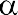 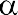 Osnovne relacije za uglove i stranice trougla su:Zbir unutrašnjih uglova u trouglu je 1800 tj.	+  +	= 1800Zbir spoljašnjih uglova je 3600 tj.	 +  +  =3600Spoljašnji i njemu susedni unutrašnji ugao su uporedni,tj.+ =  +  =	+  =1800Spoljašnji ugao trougla jednak je zbiru dva nesusedna unutrašnja ugla, tj1 =  +1 =	+ 1 =	+ Svaka stranica trougla manja je od zbira a veća od razlike druge dve stranice, tja  b  c  a  b a  c  b  a  c b  c  a  b  cNaspram većeg ugla nalazi se veća stranica i obrnuto.Ako je	=  onda je a = b Ako je   a = b onda je	= Četiri značajne tačke trougla su:Ortocentar (H)Težiste (T)Centar upisane kružnice (S)Centar opisane kružnice (O)Ortocentar se nalazi u preseku visina trougla ha,hb,hc. ( Visina je najkraće rastojanje od temena do naspramne stranice). Kod oštrouglog trougla je u trouglu, kod pravouglog u temenu pravog ugla a kod tupouglog vantrougla.CA	C1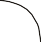 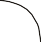 ha  hb  hc = H	OrtocentarTežišna duž trougla je duž koja spaja teme sa sredinom naspramne stranice. Težišne duži seku se u jednoj tački , a to je TEŽIŠTE TROUGLA. Težište deli težišnu duž u razmeri 2:1.Cta  tb  tc  TA	C1AT : TA1    2 :1BT : TB1    2 :1CT : TC1   2 :1Centar upisane kružnice je tačka preseka simetrala uglova i kod svih trouglova je u oblasti trougla.CA	B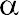 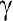 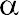 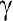 s    s   s    SCentar opisane kružnice je tačka preseka simetrala stranica. Kod oštrouglog trougla je u trouglu, kod pravouglog na sredini hipotenuze i kod tupouglog van trougla.CsBCsACr	oA	BsABs AB s AC sBC  OVrste trouglova:Trouglovi se dele prema “stranicama” i prema “uglovima”.Prema stranicama:	Prema uglovima:jednakostranični	1) oštrouglijednakokraki	2) pravouglinejednakostranični	3) tupougliNejednakostraničniCA	c	B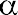 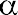 O = a + b + cP= aha2 bhb2 chc2ili P =ili	P= r s	ili	P= abc4Rgde je:s poluobim s =a  b  c , 2r-poluprečnik upisane kružnice i R-poluprečnik opisane kružnice.Pravougli:Bpcahc	qC	b	AO = a + b + cP= ab	ili	P= chcodavde je:h  a  b2	2	c	ca2 + b2 = c2	Pitagorina teoremaR = c  ;	r =2a  b  c2; hc =; a =; b =; c= p+qJednakokraki :CA	a_	B2Ovde je a osnova i b krak ( kraci)O = a + 2b	P= aha2 bhb22	a  2	2Primena Pitagorine teoreme:  ha +(	) = b2Jednakostranični:CA	a	BO = 3a  i	P =4Visina	h = a 3 ;2r  1 h  a 3 ;y	3	6r  2 h  a 3o	3	3Kod ovog trougla sve četiri značajne tačke se nalaze u jednoj tački.Srednja linija trougla (m) je duž koja spaja sredine dve stranice i uvek je jednaka polovini paralelne stranice.C	CA	c	B	A	c	BCA	c	BPodudarnostABC  A1B1C1 (SSS) Ako su sve stranice jednog trougla jednake odgovarajućim stranicama drugog trougla.(SUS) Ako su dve stranice i zahvaćeni ugao jednog trougla jednaki dvema stranicama i zahvaćenom uglu drugog trougla.(USU) Ako su stranica i na nju nalegli uglovi jednog trougla jednaki sa stranicom i na nju naleglim uglovima drugog trougla.(SSU) Ako su dve stranice i ugao naspram veće od njih jednog trougla jednaki dvema stranicama i uglu naspram veće od njih drugog trougla.SličnostABC ~ A1B1C1 A  A1, B  B1 , C  C1AB : A1B1 = BC : B1C1 = CA : C1 A1Ako su dva ugla jednog trougla jednaka sa dva ugla drugog trougla.Ako su tri stranice jednog trougla proporcionalne trima stranicama drugog trougla.Ako su dve stranice jednog trougla proporcionalne dvema stranicama drugog trougla i uglovi izmedju tih stranica jednaki.Ako su dve stranice jednog trougla proporcionalne sa odgovarajućim stranicama drugog trougla, uglovi naspram dveju od tih odgovarajućih stranica su uglovi iste vrste (ili oštri, ili pravi, ili tupi).